Arc GIS LinksNBI Reference Number: DA020-Laois- Graiguecullen-Portarlington MDhttps://nb-ireland.maps.arcgis.com/apps/webappviewer/index.html?id=095b0e9da63f4bdc85fa90a0b64ebcc9Please see below Log in details to access ArcGIS Links submitted:Username: NBIEXT_LocalAuthority Password: Loc@lAuthor1ty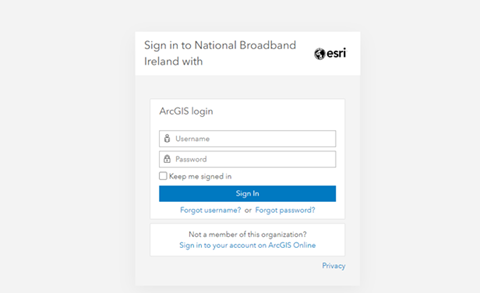 